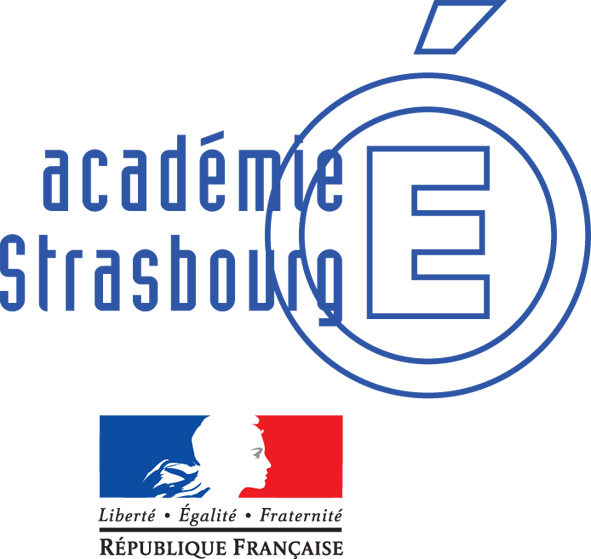 Stratégie global de formation bac Pro Académie : StrasbourgRéalisé par : Groupe Formation Action Matériels nécessaires pour les élèves La tenue professionnelle de l’établissement propre et repassée.Classeur à anneaux + pochettes transparentes+intercalaires de couleur ou porte vue ou cahierDes feuilles et un stylo.ANNEE SCOLAIRE :  2015-2016NiveauModulesCompétences (cuisine)Compétences (CSR)Techniques de cuisine (PPAE - TP)Technique de restaurant(PPAE - TP)Thèmes abordés (Savoirs associés TK, gestion (à compléter par Thierry) et SA)2nde bac proModule hygiène et sécurité : 1er semestreC1-1.2 Planifier son travail et celui de son équipe dans le temps et dans l’espaceC1-1.4 Entretenir les locaux et les matérielsC1-2.1 Réaliser les préparations préliminairesC3-1.1 Adopter et faire adopter une attitude et un comportement professionnelsC5-1.2 Respecter les dispositions règlementaires, les règles d’hygiène, de santé et de sécuritéC3-1.4 Gérer les aléas de fonctionnement liés au personnelC2-1.1 Entretenir les locaux et les matérielsC2-2.1 et C2-2.2 Participer à l’organisation avec les autres services et organiser les activités avant, pendant et après le serviceC3-1.1 Adopter et faire adopter une attitude et un comportement professionnelsC5-1.2 Respecter les dispositions règlementaires, les règles d’hygiène, de santé et de sécuritéC3-1.4 Gérer les aléas de fonctionnement liés au personnel Mettre en place son poste de travail Rédiger une fiche technique de fabrication simplifiée à l’aide d’un documentCompléter un document relatif aux produitsRespecter la marche en avantEntretenir les locaux et les matérielsEplucher les légumes, les laver en respectant la réglementationRéaliser les différents taillages de baseUtiliser une mandolinePasser au chinoisPaner à l’anglaiseRéaliser une marinade instantanéeDécouper de la viande en cubes, en escalopeDécouper des filets de poisson en pavéPlaquer du poissonRéaliser des cuissons simples : sauter simple, griller, pocher, pocher à court mouillement, à l’anglaise, vapeurRéaliser des sauces de base : mayonnaise, vinaigrette, sauce béchamelRéaliser une liaison par réductionPeser, mesurerRéaliser une pâte brisée, feuilletée, une génoise, une pâte à chouxRéaliser un flanRéaliser un beurre composéUtiliser une poche à douilleCuire des œufs en coquilleRéaliser un potage mixé, taillé, un veloutéRéaliser des hors d’œuvre froids ou chauds à base de pâte ou d’oeufsCompléter par SéverinrLa marche en avant dans le temps et dans l’espace en prévention des contaminations croiséesL’hygiène du milieu et du matérielLes matériaux utilisés dans le secteur professionnelLes protocoles mis en œuvre lors des préparations préliminaires des matières premièresHygiène et santé de la main d’œuvreHygiène des méthodesLa prévention des risques liés à l’activité physique2nde bac proModule organisation et gestion du poste de travail : 2ème semestreC1-1.2 Planifier son travail et celui de son équipe dans le temps et dans l’espaceC1-1.4 Entretenir les locaux et les matérielsC1-2.1 Réaliser les préparations préliminairesC3-1.4 Gérer les aléas de fonctionnement liés au personnelC5-1.2 Respecter les dispositions règlementaires, les règles d’hygiène, de santé et de sécuritéC5-1.4 Appliquer des principes de nutrition et de diététiqueC5-2.1 Contrôler la qualité sanitaire des matières premièresC2-1.1 Entretenir les locaux et les matérielsC2-2.1 et C2-2.2 Participer à l’organisation avec les autres services et organiser les activités avant, pendant et après le serviceC2-3.3  Service des boissons (BSRA)C3-1.4 Gérer les aléas de fonctionnement liés au personnelC5-1.2 Respecter les dispositions règlementaires, les règles d’hygiène, de santé et de sécuritéC5-1.4 Appliquer des principes de nutrition et de diététiqueC5-2.1 Contrôler la qualité sanitaire des matières premièresMettre en place son poste de travail pour les PP, les taillagesRédiger une fiche technique de fabrication simplifiée à l’aide d’un documentCompléter un document relatif aux produitsRespecter la marche en avantEntretenir les locaux et les matérielsEplucher les légumes, les laver en respectant la réglementationRéaliser les différents taillages de baseCanneler des agrumes, lever des segments d’agrumeTrier des herbesUtiliser une mandolineBrider une volailleRéaliser des cuissons simples : sauter avec déglaçage, meunière, frire, rôtir, cuire des œufs hors coquille, en ragoûtRéaliser un jus de rôtiMonter une brochetteRéaliser une pâte à crêpes, à frire, cake, petits foursMonter des blancs en neigePréparer un siropOptimiser une sauce PAILier une sauce (amidon, protéine)Réaliser une sauce brune, vin blanc, un coulisRéaliser des hors d’œuvre à base de viande, de céréalesCompléter par SéverineLa marche en avant dans le temps et dans l’espace en prévention des contaminations croiséesL’hygiène du milieu et du matérielLes protocoles mis en œuvre lors des préparations préliminaires des matières premièresHygiène et santé de la main d’œuvreHygiène des méthodesLes constituants alimentaires et leurs rôles nutritionnelsLa dimension nutritionnelle des produits alimentaires1ère bac proModule produits et terroirs : 1er semestreC1-1.3 Mettre en place le poste de travail pour la productionC1-2.1 Réaliser les préparations préliminairesC1-2-2 à 10 Apprêter les matières premières, tailler, découper, réaliser les marinades, saumures, sirops, fonds, fumets, essences et glaces, les liaisons, les grandes sauces de base, les jus et coulis, les préparations de base, les pâtes de baseC1-2.11 Mettre en œuvre les cuissonsC5-1.4 Appliquer des principes de nutrition et de diététiqueC5-2.1 Contrôler la qualité sanitaire des matières premièresC1-3.4 Proposer des accords mets et vinsC2-3.1 et C2-3.2 Servir et Valoriser des metsC2-3.3 Servir les boissonsC1-1.5 Conseiller la clientèle, proposer une argumentation commercialeC5-1.4 Appliquer des principes de nutrition et de diététiqueC5-2.1 Contrôler la qualité sanitaire des matières premièresCompléter par DanielValoriser les produits (buffets, vitrines, chariots)Connaissances des produits français (identification des spécialités et marqueurs par région)Identification et service des fromages AOPClassification des cocktailsIdentification des régions viti-vinicoles françaisesEtre à l’écoute de la clientèleContrôler les qualités sanitaires, organoleptiques et marchandes des alimentsServir les mets et boissons, facturer et encaisserGérer le serviceLes constituants alimentaires et leurs rôles nutritionnelsLa dimension nutritionnelle des produits alimentairesSpécialités régionales Matières premières associées1ère bac proModule Argumentation commerciale et technique : 2ème semestreC1-1.3 Mettre en place le poste de travail pour la productionC1-2.1 Réaliser les préparations préliminairesC1-2-2 à 10 Apprêter les matières premières, tailler, découper, réaliser les marinades, saumures, sirops, fonds, fumets, essences et glaces, les liaisons, les grandes sauces de base, les jus et coulis, les préparations de base, les pâtes de baseC1-2.11 Mettre en œuvre les cuissonsC5-1.4 Appliquer des principes de nutrition et de diététiqueC5-2.1 Contrôler la qualité sanitaire des matières premièresC1-3.4 Proposer des accords mets et vinsC2-3.1 et C2-3.2 Servir et Valoriser des metsC2-3.3 Servir les boissonsC1-1.5 Conseiller la clientèle, proposer une argumentation commercialeC5-1.4 Appliquer des principes de nutrition et de diététiqueC5-2.1 Contrôler la qualité sanitaire des matières premièresCompléter par DanielCommunication commerciale : entretien de vente en face à faceVocabulaire professionnelArgumentaire de venteMoyens de fidélisation de la clientèle ( cartes de fidélité)Mesurer la satisfaction de la clientèle (questionnaire de satisfaction, enquêtes )Servir les mets et boissonsOptimiser les performances de l’équipeContrôler les qualités sanitaires, organoleptiques et marchandes des alimentsLa production de la chaleurL’alimentation en eau froide et chaude (CSR)L’équilibre alimentaireLes propriétés physico-chimiques des constituants alimentaires et les modifications subiesLes propriétés physico-chimiques des constituants alimentaires et les modifications subies lors de la cuisson (cuisine seulement)Argumentation commercialeSpécialités régionalesMatières premières associéesTale bac proModule découverte de l’international et règlementationC1-1.5 Optimiser l’organisation de la productionC1-4.2 Distribuer la productionC4-2.2 Réaliser les opérations de déconditionnement et de conditionnementC4-2.3 et C4-2.4 Stocker les produits et mettre à jour les stocks en utilisant les documents et outils de gestion appropriésC4-4.4 Gérer les invendusC5-1.1 Etre à  l’écoute de la clientèleC5-1.4 Appliquer des principes de nutrition et de diététiqueC1-3.4 Proposer des accords mets et vinsC1-3.6 Favoriser la vente additionnelle, la vente à emporterC2-2.1 et C2-2.2 Participer à l’organisation avec les autres services et organiser les activités avant, pendant et après le serviceC4-2.2 Réaliser les opérations de déconditionnement et de conditionnementC4-2.3 et C4-2.4 Stocker les produits et mettre à jour les stocks en utilisant les documents et outils de gestion appropriésC5-1.4 Appliquer des principes de nutrition et de diététiqueLa liaison chaude et les liaisons froidesLes plats témoinsLe conditionnement sous vide et sous atmosphère modifiéeLa production et l’utilisation du froidLes propriétés physico-chimiques des constituants alimentaires et les modifications subiesLes comportements alimentairesSpécialités internationalesProduits associésTECHNIQUES POLE C1-1Rédiger une fiche technique création à partir d’un panier.Rédiger une fiche technique valoriséeOrganigramme de travailTravailler et gérer un commisTECHNIQUES POLE C1-2PP :
Habiller une volaille
Désosser une viande
Lever un poisson (rond / plat)Cuissons :
Braiser une viande/poisson
Braiser un légume
Poêler
Cuisson sous-vide
Cuisson basse température Pâte :
GénoiseBriocheSavarinTECHNIQUES POLE C1-4Mettre en valeur les productions (dressage buffet, assiettes, plat, …)Compléter par NicolasTale bac proModule ouverture sur le monde professionnel : 2ème semestreC1-4.2 Distribuer la productionC2-1.1 et C2-1.2 Communiquer au sein d’une équipe, de la structure, avec les fournisseurs, avec les tiersC4-2.1 Réceptionner et contrôler les produits livrésC5-1.2 Respecter les dispositions règlementaires, les règles d’hygiène, de santé et de sécuritéC5-2 Maintenir la qualité globaleC1-2.3 et C1-2.4 Communiquer au sein d’une équipe, de la structure, avec les fournisseurs, des tiers.C1-3.4 Proposer des accords mets et vins.C1-3.7 Facturer et encaisserC2-2.3 Optimiser le serviceC2-3.1 et C2-3.2 Servir et Valoriser des metsC5-2 Maintenir la qualité globaleLes documents réglementaires liés à la production et au contrôle de la sécurité alimentaireLes toxi-infections alimentairesLa lutte contre la prolifération des nuisibles (insectes, rongeurs…)La toxicologie alimentaireLes parasitoses alimentairesLes protocoles mis en œuvre lors de l’utilisation des décors (CSR uniquement)La gestion des invendusTECHNIQUES POLE C1-1Rédiger une fiche technique création à partir d’un panier.Rédiger une fiche technique valoriséeOrganigramme de travailTravailler et gérer un commisTECHNIQUES POLE C1-2Révision : pp, cuissons, pâtes
Création de plat à partir d’un panierTECHNIQUES POLE C3-1Répartir les tâches à réaliser au sein d’une équipeTECHNIQUES POLE C3-2Réaliser une analyse organoletptique
Auto-évaluer son travail afin d’identifier ses axes de progressionTECHNIQUES POLE C3-3Présenter une synthèse à l’écrit et à l’oralCompléter par Nicolas